TARIM VE ORMAN BAKANLIĞI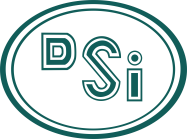 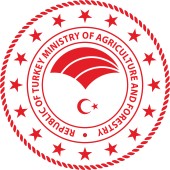 DEVLET SU İŞLERİ GENEL MÜDÜRLÜĞÜTÜRKİYE GENÇLER SU ÖDÜLÜ YARIŞMASI 2023AYDINLATMA METNİBu aydınlatma metni, 6698 sayılı Kişisel Verilerin Korunması Kanununun 10’uncu maddesi ile Aydınlatma Yükümlülüğünün Yerine Getirilmesinde Uyulacak Usul ve Esaslar Hakkında Tebliğ kapsamında veri sorumlusu sıfatıyla Devlet Su İşleri Genel Müdürlüğü tarafından hazırlanmıştır.Kurumumuzca, siz ve öğrencinize ait görsel ve işitsel kişisel veriler eğitim ve öğretim süreçleri kapsamında düzenlenen faaliyetlerin kamuoyu ile paylaşımı ve tanıtımı amacıyla 6698 sayılı Kanunun 5’inci maddesinin 1’inci fıkrası gereği ilgili kişinin “açık rızasının alınması” işleme şartına dayalı olarak otomatik veya otomatik olmayan yolla işlenecektir.Yurt içinde ve yurt dışında hizmet aldığı 3.kişilere hukuki düzenlemelere uygun şekilde yapılacak aktarımlar dışında, bu verileri satmayacak, kiralamayacak ve/veya hiçbir şekilde kullandırmayacaktır. DSİ Genel Müdürlüğü bu verileri, yarışma sonuçları hakkında bildirimde bulunmak, ödülleri teslim etmek, yarışma kapsamındaki iletişimi sağlamak, basılı yayınlar/yazışmalar göndermek, elektronik posta ile basın bültenleri veya bildirimler göndermek, ilerleyen dönemlerde yarışmayı daha da etkin kılmak adına ve katılımcılara daha iyi hizmet verebilmek amacıyla, istatistiksel bilgileri (tarayıcı tipi, coğrafi konum, yaş, cinsiyet, vb.) edinmek ve genel olarak katılımcı profilini belirlemek gibi amaçlarla, yasal mevzuatın zorunlu kıldığı ve izin verdiği ölçüde kullanacaktır. Katılımcılar ve velileri, kişisel veri sahibi olarak, Kişisel Verilerin Korunması Kanunu’nun 11. maddesinin yürürlük tarihi itibariyle, kişisel verilerinin işlenip işlenmediğini öğrenme, kişisel verileri işlenmişse buna ilişkin bilgi talep etme, kişisel verilerin işlenme amacını ve bunların amacına uygun kullanılıp kullanılmadığını öğrenme, yurt içinde veya dışında kişisel verilerin aktarıldığı üçüncü kişileri bilme, kişisel verilerin eksik veya yanlış işlenmiş olması halinde bunların düzeltilmesini isteme, kişisel verilerin işlenmesini gerektiren hallerin ortadan kalkması veya kanun hükümleri kapsamında kişisel verilerin silinmesini veya yok edilmesini isteme, düzeltme, silinme, yok edilme işlemlerinin kişisel verilerin aktarıldığı üçüncü kişilere bildirilmesini isteme, Kişisel Verilerin Kanuna aykırı olarak işlenmesi sebebiyle zarara uğranılması halinde zararın giderilmesini talep etme hakkında sahiptir.